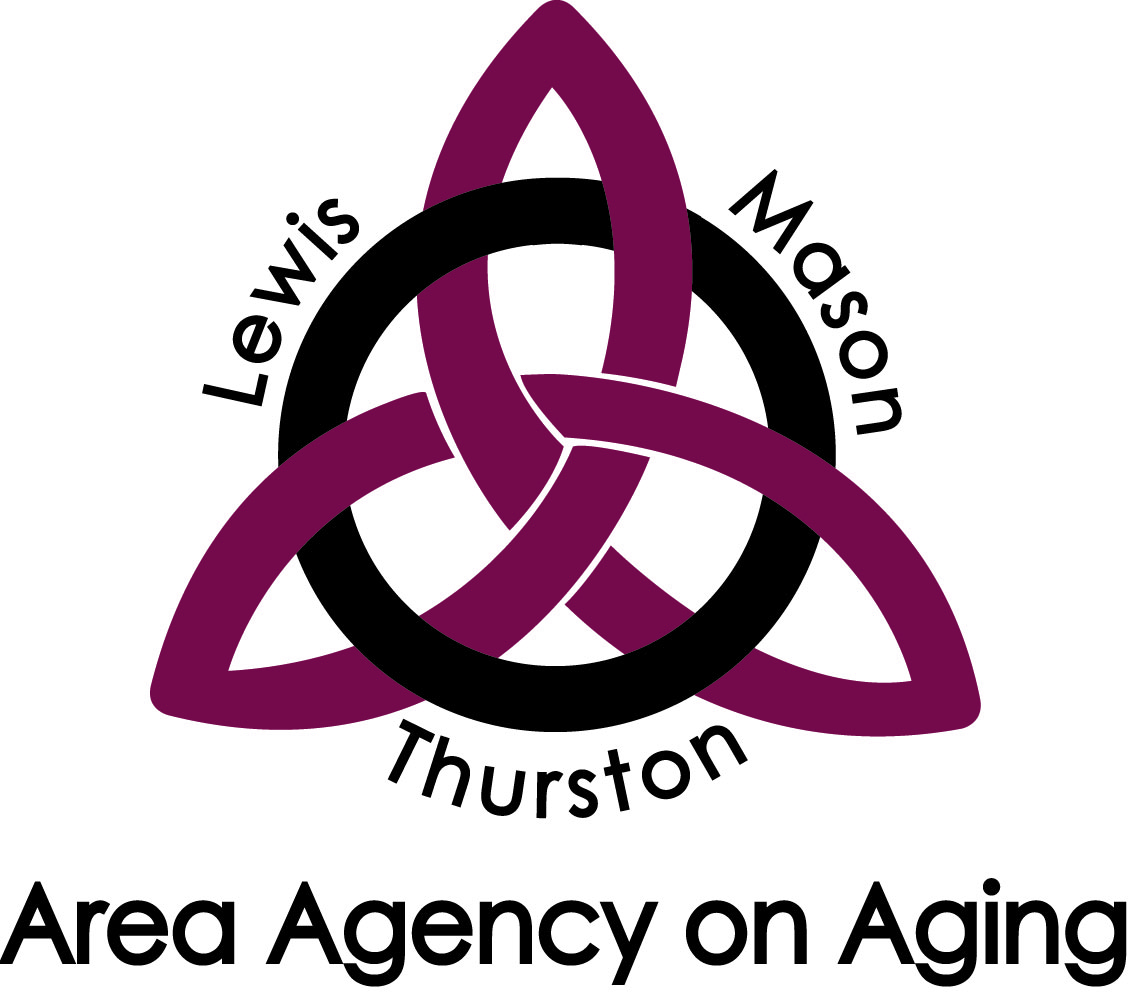 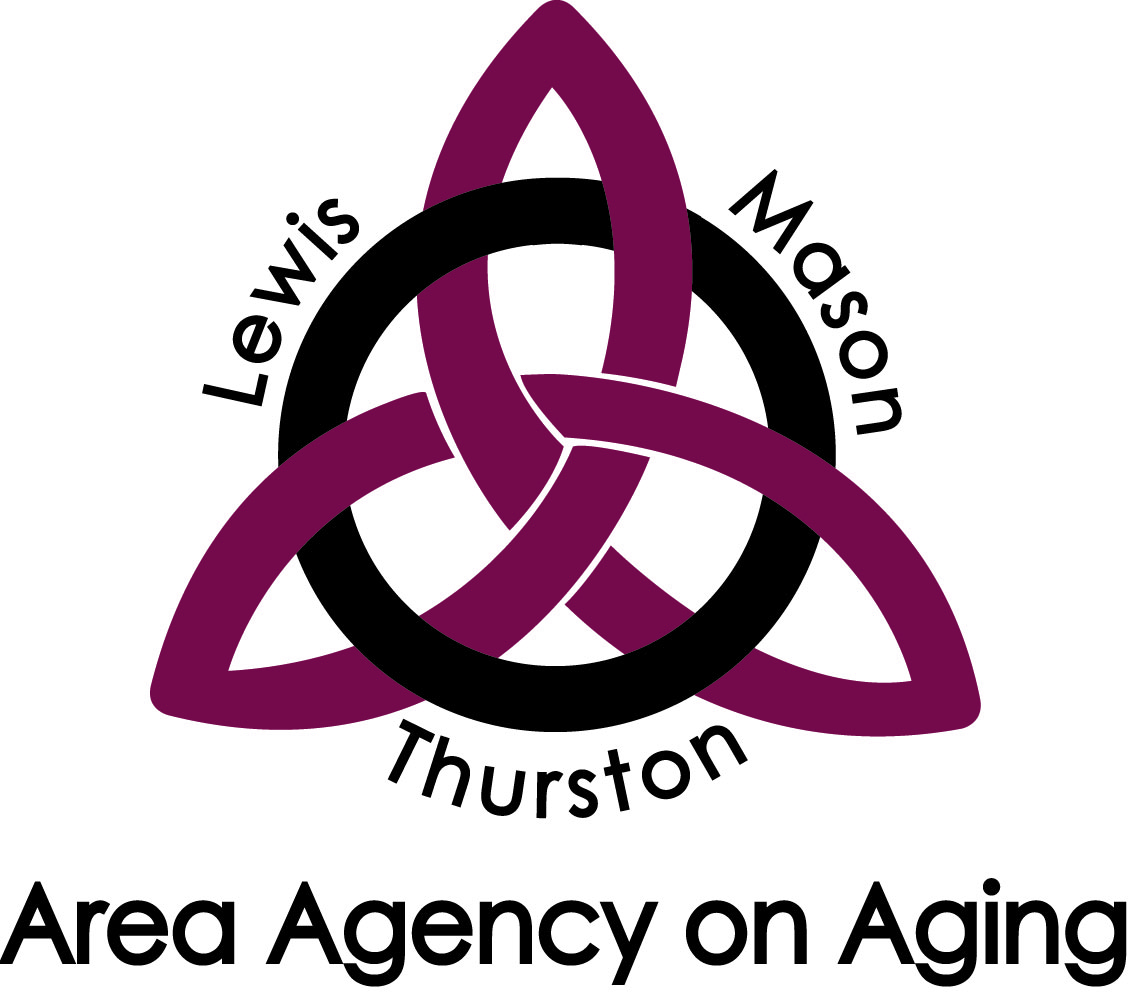 Advisory CouncilWednesday, June 2, 20219:30 – 12:00 p.m.Via ZOOMhttps://zoom.us/j/97034336885?pwd=cHc2V1EyRUpkakdLMWFITVMxVG52Zz09By phone:  253 215 8782;    Meeting ID: 970 3433 6885;    Passcode: 102525Agenda9:30 		Call to Order/Pledge of AllegianceWelcome & Introductions 	Approval of Draft Minutes (05/05/2021), and draft Agenda (06/02/2021) 	Comments from Council Chair 	9:45		ReportsCommunity Updates & AnnouncementsAdvocacy & Legislative Committee – Michele HoraneySocialization & Engagement Committee update – Eileen McKenzieSullivan State Council on Aging (SCoA) - Lynn Ford10:30		Break10:40	National Alzheimer’s Month – Senior Services for South SoundCheri Knighton – Family Support Coor. & Alzheimer’s Assoc. FacilitatorPaul Taylor - Brighter Days Program ManagerBryan Hildebrand - Client Services Director11:20		Congregate Meals - Valerie Aubertin11:35		Executive Director Report – Nicole Kiddoo11:50		Wrap up12:00		Adjourn 			 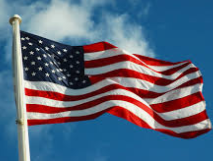 